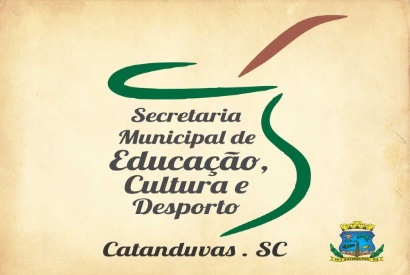 PROFESSORA: Marilene Aparecida de OliveiraATIVIDADE SOBRE LUZ E SOMBRAO QUE É SOMBRA E O COMO ELA SE FORMA;OBSERVAR SOMBRAS PRODUZIDAS PELA LUZ DO SOL, NO AMBIENTE;
            AS SOMBRAS SÃO FORMADAS QUANDO A TRAJETÓRIA DA LUZ É INTERCEPTADA POR UM OBSTÁCULO. QUANDO A FONTE DE LUZ ESTÁ NA FRENTE DE UM OBJETO, A SOMBRA SEMPRE APARECE ATRÁS DELE. 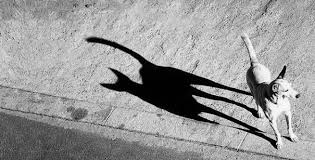 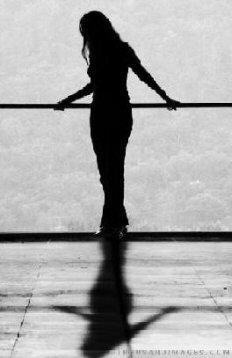 
ATRAVÉS DE OBSERVAÇÃO PRETENDEMOS QUE AS CRIANÇAS PERCEBAM AS SOMBRAS PRODUZIDAS PELO SOLATIVIDADE A SER REALIZADA É A SEGUINTE :NO PRIMEIRO MOMENTO ORIENTE AS CRIANÇAS A BRINCAREM COM AS SOMBRAS: FAZENDO MOVIMENTOS VARIADOS E OBSERVANDO O QUE ACONTECE. A SEGUIR ORIENTE-A A OBSERVAR ALGUNS OBJETOS E A SOMBRA DELES. PEÇA À CRIANÇA QUE DESENHEM OS OBJETOS E AS SOMBRAS PRODUZIDAS POR ELES. ISSO PODE SER FEITO NO CHÃO MESMO OU EM FOLHA DE PAPEL O IMPORTANTE É O REGISTRO QUE PODE SER SOMENTE POR FOTO         SE PREFERIR.
